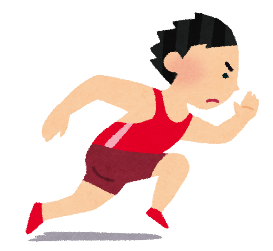 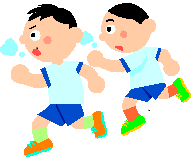 日　時：５月７日（金）・５月１４日（金）５月２１日（木）全３回　　18時30分～20時00分対　象：身体障害者・知的障害者（中学生以上）参加料：無料（保険料主催者負担）場　所：下関市障害者スポーツセンター定　員：１０名締　切：４月３０日（金） (HPからも申し込めます)陸上教室参加申込書　氏名　　　　　　　　　　　　　　　　　　年齢　　　　　　　　住所　〒　　　　　　　　　　　　　　　　　　　　　　　　　　電話番号　　　　　　　　　　　　　　　　　　　　　　　　　　所属　　　　　　　　　　　　　　　　　　　　　　　　　　　　保護者（学生のみ）　　　　　　　　　　　　　　　　　        　